отЗАЯВЛЕНИЕ Прошу  зачислить меня в ОГБПОУ «ТАК» на обучение по специальности:Отметить цифрами по приоритетности (до трех специальностей).О себе сообщаю следующее:Окончил (-а) в _________ году  общеобразовательное учреждение (школа/лицей/гимназия)образовательное учреждение среднего профессионального образования  образовательное учреждение высшего профессионального образования   Аттестат       диплом             В приемную комиссию представлен подлинник     копия       Отношусь к категории:дети-сироты       дети оставшиеся без попечения родителей      дети-инвалидыдети с ОВЗ      из числа детей-сирот и детей, оставшихся без попечения родителей Общежитие: нуждаюсь        не нуждаюсьУкажите секции/коллективы в которых состоите____________________________________________________Нормы ГТО сдавал (-а)  да         нет 	Результат ___Сведения о родителяхИз какого источника узнали о колледже  (отметьте )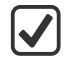 ФИ студента______________Специальность/группа _____________Подтверждаю, что:Подлинность предоставленных в данном заявлении сведений подтверждаю    __________           _________________                                                                                                                                 (подпись)               (расшифровка)Подпись ответственного лица приемной комиссии                      __________________________________   «___»_____________ 2017 г.       Директору ОГБПОУ «Томский аграрный колледж»Оксенгерту А. Я.  Лицензия на право ведения образовательной деятельностиСерия 70Л01 рег № 0000513Свидетельство о государственной аккредитациисерия 70А05 №0000013, от 17.06.2015Фамилия_____________________________________Имя_________________________________________Отчество_____________________________________Дата рождения________________________________Место рождения____________________________________________________________________________Фамилия_____________________________________Имя_________________________________________Отчество_____________________________________Дата рождения________________________________Место рождения____________________________________________________________________________Гражданство___________________________Документ, удостоверяющий личность (паспорт/иное)______________________________________серия_________________ №___________________Когда и кем выдан: «__»_____________20 __г.__________________________________________Адрес (по месту регистрации)область/район _________________________________________________населенный пункт _____________________________________________ул.  ___________________________________ дом ___ кв. __область/район _________________________________________________населенный пункт _____________________________________________ул.  ___________________________________ дом ___ кв. __Адрес (фактическое проживание)область/район __________________________________________________населенный пункт _____________________________________________ул. ___________________________________ дом ____ кв. __область/район __________________________________________________населенный пункт _____________________________________________ул. ___________________________________ дом ____ кв. __Контактные данныеТел.дом. (с кодом) _________________Тел.сот.  _________________________e-mail ____________________________Тел.дом. (с кодом) _________________Тел.сот.  _________________________e-mail ____________________________БЮДЖЕТПЛАТНОЭкономика и бухгалтерский учетСтраховое делоВетеринарияТехническая эксплуатация и обслуживание электрического и электромеханического оборудованияПраво и организация социального обеспеченияЭксплуатация сельскохозяйственных машин и оборудования Степень родства (мать, отец, опекун) Фамилия, имя, отчествоКонтактный телефонАдрес проживанияМесто работы, должностьреклама в СМИот друзейсайт колледжасправичник абитуриента (укажите название)ярмарка учебных местпрофессиональные пробывстреча с представителями колледжадругой источникПодпись абитуриентаСреднее профессиональное образование получаю впервые      не впервые                   Согласен (-а)  на привлечение к общественно-полезной деятельностиС лицензией на право осуществления образовательной деятельности, свидетельством о государственной аккредитации, Уставом, Правилами приема и условиями обучения в  данном образовательном учреждении, правилами подачи апелляций ознакомлен (-а)С датой предоставления подлинников документов (до 17 августа 2017 г.) ознакомлен (-а)Согласен (-а) на обработку своих персональных данных в порядке, установленном Федеральным законом от 27.07.2006 г. № 152-ФЗ «О персональных данных»                                               